Перечень работ по текущему  ремонту общего имущества многоквартирного дома 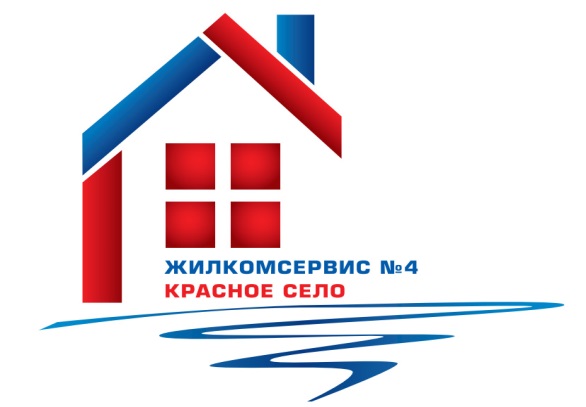 на 2015 годАдрес:                                                       ул. Октябрьская, . 15№ п/пНаименование работ № п/пНаименование работ 1Косметический ремонт лестничных клеток № 32Замена окон на пластик л. кл. №3  3Установка энергосберегающих светильников4Заменя стояков ХВС (частичная)5Замена и ремонт запорной арматуры систем ЦО, ГВС, ХВС6Аварийно-восстановительные работы